La rentrée de PoèmexC’est un petit motTout propre et tout beauQui ne veut ni écoleNi sac sur le dos.Il préfère les flaques d’eauEt les feuilles qui volent,Il préfère les étoilesEt les bateaux à voiles…Pourtant les enfants l’aimentLe petit Poème,Alors, tout propre et tout beau,Son sac sur le dos,Il court sur les cahiersDes petits écoliers.xChristine Fayolle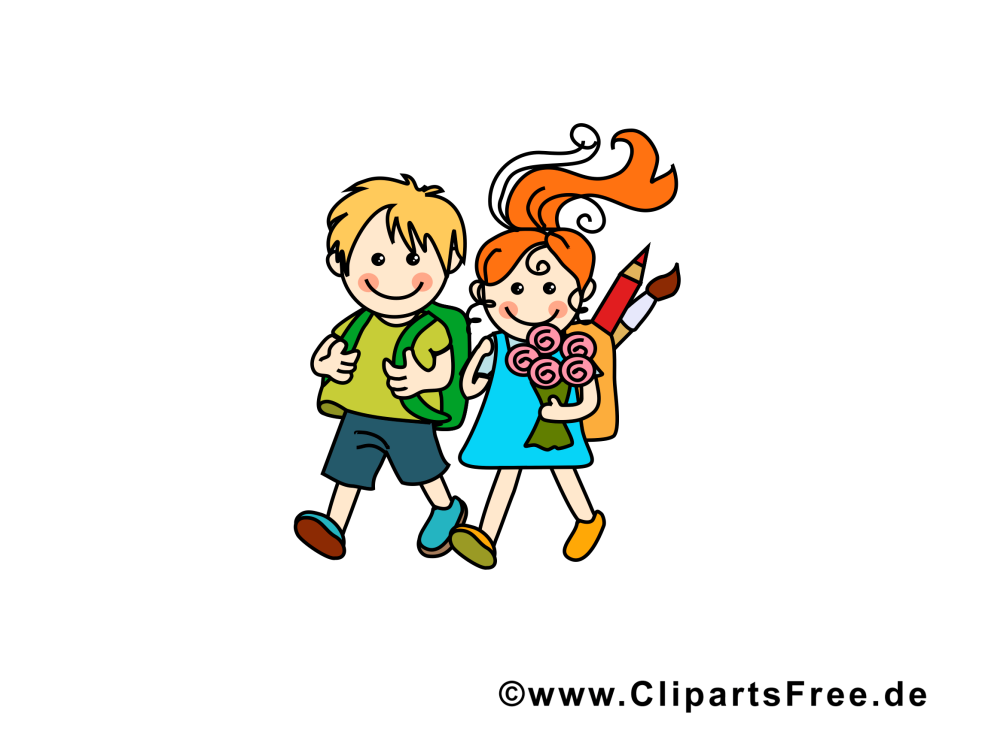 La rentrée de PoèmexC’est un petit motTout propre et tout beauQui ne veut ni écoleNi sac sur le dos.Il préfère les flaques d’eauEt les feuilles qui volent,Il préfère les étoilesEt les bateaux à voiles…Pourtant les enfants l’aimentLe petit Poème,Alors, tout propre et tout beau,Son sac sur le dos,Il court sur les cahiersDes petits écoliers.xChristine FayolleLa rentrée de PoèmexC’est un petit motTout propre et tout beauQui ne veut ni écoleNi sac sur le dos.Il préfère les flaques d’eauEt les feuilles qui volent,Il préfère les étoilesEt les bateaux à voiles…Pourtant les enfants l’aimentLe petit Poème,Alors, tout propre et tout beau,Son sac sur le dos,Il court sur les cahiersDes petits écoliers.xChristine Fayolle